                                                                                                             		ПРОЕКТ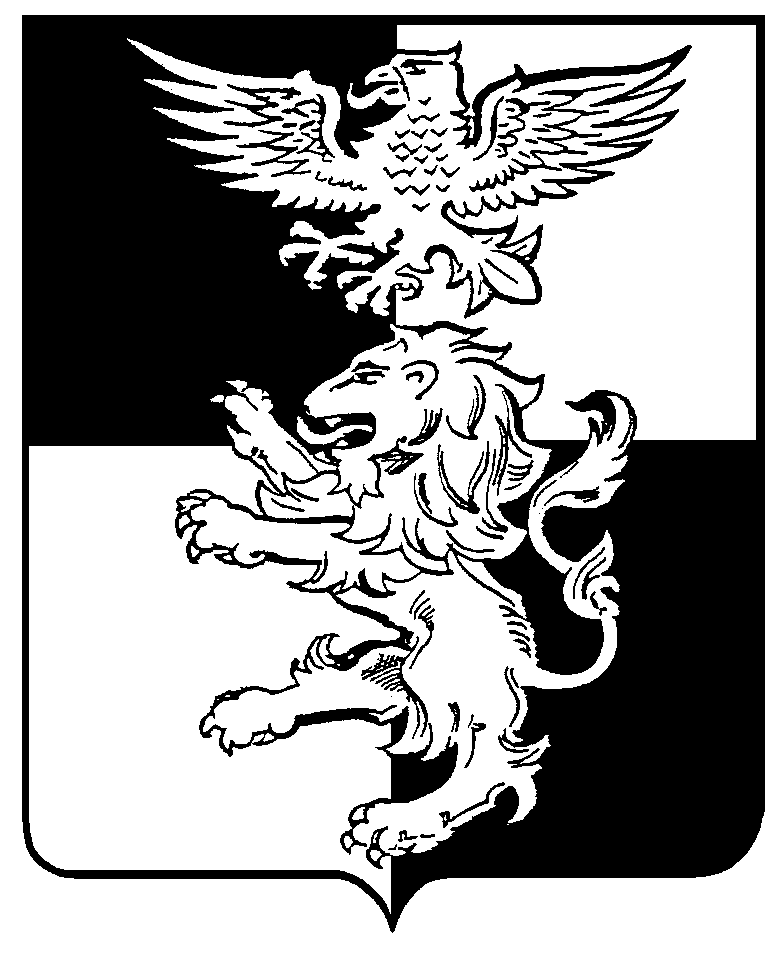 Муниципальный район «Белгородский район» Белгородской областиЗЕМСКОЕ СОБРАНИЕ ДУБОВСКОГО СЕЛЬСКОГО ПОСЕЛЕНИЯшестьдесят шестое заседание собрания третьего созываРЕШЕНИЕ«__»  __________    2019 года							   № ___Об исполнении бюджета Дубовского сельского поселения муниципального района «Белгородский район» Белгородской области за 2018 год	В соответствии со статьями 264.5, 264.6 Бюджетного кодекса Российской Федерации, статьёй 76 Положения о бюджетном процессе Дубовского сельского поселения муниципального района «Белгородский район» Белгородской области, утвержденного решением земского собрания Дубовского сельского поселения от 17 декабря 2015 года № 50, заключения о результатах публичных слушаний от    ____апреля 2019 года,Земское собрание Дубовского сельского поселения решило:Утвердить отчет об исполнении бюджета Дубовского сельского поселения муниципального района «Белгородский район» Белгородской области за 2018 год по доходам в сумме 137077,9 тыс. рублей и по расходам в сумме 132148,0 тыс. рублей, с превышением доходов над расходами (профицит) в сумме 4929,9 тыс. рублей, со следующими показателями: - по источникам внутреннего финансирования дефицита бюджета Дубовского сельского поселения муниципального района «Белгородский район» Белгородской области за 2018 год по кодам классификации источников внутреннего финансирования дефицитов бюджетов согласно приложению № 1 к настоящему решению;- по доходам бюджета Дубовского сельского поселения муниципального района «Белгородский район» Белгородской области за 2018 год по кодам классификации доходов бюджетов согласно приложению № 2 к настоящему решению;- по ведомственной структуре расходов бюджета Дубовского сельского поселения муниципального района «Белгородский район» Белгородской области за 2018 год согласно приложению № 3 к настоящему решению; - по распределению бюджетных ассигнований по разделам, подразделам, целевым статьям (муниципальным программам Дубовского сельского поселения и непрограммным направлениям деятельности), группам видов расходов бюджета Дубовского сельского поселения муниципального района «Белгородский район» Белгородской области за 2018 год согласно приложению № 4 к настоящему решению; - по распределению бюджетных ассигнований по целевым статьям (муниципальным программам Дубовского сельского поселения и непрограммным направлениям деятельности), группам видов расходов, разделам, подразделам классификации расходов бюджета за 2018 год согласно приложению № 5 к настоящему решению; - по использованию средств резервного фонда администрации Дубовского сельского поселения муниципального района «Белгородский район» Белгородской области за 2018 год согласно приложению № 6 к настоящему решению; - по распределению бюджетных ассигнований по разделам, подразделам классификации расходов бюджетов на осуществление бюджетных инвестиций в объекты капитального строительства муниципальной собственности Дубовского сельского поселения муниципального района «Белгородский район» Белгородской области за 2018 год согласно приложению № 7 к настоящему решению;- исполнение бюджета по структуре муниципального долга и расходы на его обслуживание из бюджета Дубовского сельского поселения муниципального района «Белгородский район» Белгородской области за 2018 год равны 0 тыс. рублей;- муниципальное внутренние заимствование с целью финансирования дефицита бюджета за 2018 год 0 тыс. рублей.Решение вступает в силу со дня его опубликования. Разместить настоящее решение на официальном сайте органов местного самоуправления Дубовского сельского поселения муниципального района «Белгородский район» Белгородской области: www.admindubovoe.ru.       4. Контроль за выполнением настоящего решения возложить на постоянную комиссию по бюджету, финансовой и налоговой политики (Гордеева Л.И.).Глава Дубовского сельского поселения				                           И.Карьянова                                                                                               Приложение № 1                                                                                                                   к решению земского собрания                                                                                                                   Дубовского сельского поселениямуниципального района «Белгородский район» Белгородской области   от  ____ апреля 2019 года № ____ИСТОЧНИКИ ВНУТРЕННЕГО ФИНАНСИРОВАНИЯ ДЕФИЦИТА БЮДЖЕТА ДУБОВСКОГО СЕЛЬСКОГО ПОСЕЛЕНИЯ  МУНИЦИПАЛЬНОГО РАЙОНА «БЕЛГОРОДСКИЙ РАЙОН» БЕЛГОРОДСКОЙ ОБЛАСТИ  ЗА 2018 ГОД ПО КОДАМ КЛАССИФИКАЦИИ ИСТОЧНИКОВ ВНУТРЕННЕГО ФИНАНСИРОВАНИЯ ДЕФИЦИТОВ БЮДЖЕТОВ(тыс. рублей)Глава Дубовского сельского поселения				                           И.Карьянова                                                                                                                   Приложение № 2                                                                                                                   к решению земского собрания                                                                                                                   Дубовского сельского поселениямуниципального района «Белгородский район» Белгородской области   от  ____ апреля 2019 года № ____ДОХОДЫ БЮДЖЕТА  ДУБОВСКОГО СЕЛЬСКОГО ПОСЕЛЕНИЯ МУНИЦИПАЛЬНОГО РАЙОНА «БЕЛГОРОДСКИЙ РАЙОН» БЕЛГОРОДСКОЙ ОБЛАСТИ  ЗА 2018 ГОД ПО КОДАМ КЛАССИФИКАЦИИ ДОХОДОВ БЮДЖЕТА      Глава Дубовского сельского поселения				                           И.Карьянова				         Приложение № 3к решению  Земского собрания  Дубовского сельского поселения  муниципального  района «Белгородский район» Белгородской области от ___апреля 2019 года №ВЕДОМСТВЕННАЯ СТРУКТУРА РАСХОДОВ БЮДЖЕТА ДУБОВСКОГО СЕЛЬСКОГО ПОСЕЛЕНИЯ МУНИЦИПАЛЬНОГО РАЙОНА"БЕЛГОРОДСКИЙ РАЙОН" БЕЛГОРОДСКОЙ ОБЛАСТИ ЗА 2018 ГОДГлава Дубовского сельского поселения				                           И.Карьянова                                                       Приложение № 4к решению  Земского собрания  Дубовского сельского поселения  муниципального  района «Белгородский район» Белгородской области от ___апреля 2019 года №РАСПРЕДЕЛЕНИЕ БЮДЖЕТНЫХ АССИГНОВАНИЙ ПО РАЗДЕЛАМ, ПОДРАЗДЕЛАМ, ЦЕЛЕВЫМ СТАТЬЯМ (МУНИЦИПАЛЬНЫМ ПРОГРАММАМ ДУБОВСКОГО СЕЛЬСКОГО ПОСЕЛЕНИЯ И НЕПРОГРАММНЫМ НАПРАВЛЕНИЯМ ДЕЯТЕЛЬНОСТИ), ГРУППАМ ВИДОВ РАСХОДОВ БЮДЖЕТА ДУБОВСКОГО СЕЛЬСКОГО ПОСЕЛЕНИЯ МУНИЦИПАЛЬНОГО РАЙОНА «БЕЛГОРОДСКИЙ РАЙОН» БЕЛГОРОДСКОЙ ОБЛАСТИ ЗА 2018 ГОДГлава Дубовского сельского поселения				                           И.Карьянова                                                          Приложение № 5к решению  Земского собрания  Дубовского сельского поселения  муниципального  района «Белгородский район» Белгородской области от ___апреля 2019 года №РАСПРЕДЕЛЕНИЕ БЮДЖЕТНЫХ АССИГНОВАНИЙ ПО ЦЕЛЕВЫМ СТАТЬЯМ (МУНИЦИПАЛЬНЫМ ПРОГРАММАМ ДУБОВСКОГО СЕЛЬСКОГО ПОСЕЛЕНИЯ И НЕПРОГРАММНЫМ НАПРАВЛЕНИЯМ ДЕЯТЕЛЬНОСТИ), ГРУППАМ ВИДОВ РАСХОДОВ, РАЗДЕЛАМ, ПОДРАЗДЕЛАМ КЛАССИФИКАЦИИ РАСХОДОВ БЮДЖЕТА ЗА 2018 ГОДГлава Дубовского сельского поселения				                           И.КарьяноваПриложение №6                                                                                                                   к решению земского собрания                                                                                                                   Дубовского сельского поселениямуниципального района «Белгородский район» Белгородской области   от  ____ апреля 2019 года № ____ИСПОЛЬЗОВАНИЕ СРЕДСТВ РЕЗЕРВНОГО ФОНДА АДМИНИСТРАЦИИ ДУБОВСКОГО СЕЛЬСКОГО ПОСЕЛЕНИЯ МУНИЦИПАЛЬНОГО РАЙОНА «БЕЛГОРОДСКИЙ РАЙОН» БЕЛГОРОДСКОЙ ОБЛАСТИ ЗА 2018 годГлава Дубовского     сельского поселения				                           И.КарьяноваГлава Дубовского сельского поселения				                           И.Карьянова№ п/пКод бюджетной классификацииНаименование кода группы, подгруппы, статьи, вида источника внутреннего финансирования дефицитов бюджетаСумма1.01 05 00 00 00 0000 000Изменение остатков средств на счетах по учету средств бюджетов4929,901 05 00 00 00 0000 500Увеличение остатков средств бюджетов-137077,901 05 02 00 00 0000 500Увеличение прочих остатков средств бюджетов-137077,901 05 02 01 00 0000 510Увеличение прочих остатков денежных средств бюджетов-137077,901 05 02 01 10 0000 510Увеличение прочих остатков денежных средств бюджетов сельских поселений-137077,901 05 00 00 00 0000 600Уменьшение остатков средств бюджетов132148,001 05 02 00 00 0000 600Уменьшение прочих остатков средств бюджетов132148,001 05 02 01 00 0000 610Уменьшение прочих остатков денежных средств бюджетов132148,001 05 02 01 10 0000 610Уменьшение прочих остатков денежных средств бюджетов сельских поселений132148,0Всего средств, направленных  на покрытие дефицита-4929,9Код бюджетной классификацииНаименование показателейИсполненотыс. рублей1 00 00000 00 0000 000НАЛОГОВЫЕ И НЕНАЛОГОВЫЕ ДОХОДЫ135481,41 01 02000 01 0000 110Налог на доходы физических лиц4326,71 05 03000 01 0000 110Единый сельскохозяйственный налог94,21 06 01000 00 0000 110Налог на имущество физических лиц20879,71 06 06000 00 0000 110Земельный налог109410,01 09 04053 10 0000 110Земельный налог (по обязательствам, возникшим до 1 января 2006 года)0,011 08 0000 00 0000 000Государственная пошлина1,71 11 05035 10 0000 120Доходы от сдачи в аренду имущества, находящегося в оперативном управлении органов управления сельских поселений и созданных ими учреждений (за исключением имущества муниципальных бюджетных и автономных учреждений)733,21 14 02052 10 0000 440Доходы от реализации имущества, находящегося в оперативном управлении учреждений, находящихся в ведении органов управления сельских поселений (за исключением имущества муниципальных бюджетных и автономных учреждений), в части реализации материальных запасов по указанному имуществу6,71 16 33050 10 0000 140Денежные взыскания (штрафы) за нарушение законодательства Российской Федерации о контрактной системе в сфере закупок товаров, работ, услуг для обеспечения государственных и муниципальных нужд для нужд сельских поселений (федеральные государственные органы, Банк России, органы управления государственными внебюджетными фондами Российской Федерации)20,01 16 90050 10 0000 140Прочие поступления от денежных взысканий (штрафов) и иных сумм в возмещение ущерба, зачисляемые в бюджеты сельских поселений10,01 17 01050 10 0000 180Невыясненные поступления, зачисляемые в бюджеты сельских поселений-0,82 00 00000 00 0000 000БЕЗВОЗМЕЗДНЫЕ ПОСТУПЛЕНИЯ1596,52 02 00000 00 0000 000БЕЗВОЗМЕЗДНЫЕ ПОСТУПЛЕНИЯ ОТ ДРУГИХ БЮДЖЕТОВ БЮДЖЕТНОЙ СИСТЕМЫ РОССИЙСКОЙ ФЕДЕРАЦИИ1297,52 02 35930 10 0000 151Субвенции бюджетам сельских поселений на государственную регистрацию актов гражданского состояния9,02.02.35118.10.0000.151Субвенции бюджетам сельских поселений на осуществление первичного воинского учета на территориях, где отсутствуют военные комиссариаты402,42 02 40014 10 0000 151Межбюджетные трансферты, передаваемые бюджетам сельских поселений из бюджетов муниципальных районов на осуществление части полномочий по решению вопросов местного значения в соответствии с заключенными соглашениями678,42 02 49999 10 0000 151Прочие межбюджетные трансферты, передаваемые бюджетам сельских поселений190,02 07 00000 00 0000 000ПРОЧИЕ БЕЗВОЗМЕЗДНЫЕ ПОСТУПЛЕНИ299,02 07 05030 10 0000 180Прочие безвозмездные поступления в бюджеты сельских поселений299,02 08 00000 00 0000 000Перечисления для осуществления возврата (зачета) излишне уплаченных или излишне взысканных сумм налогов, сборов и иных платежей, а также сумм процентов за несвоевременное осуществление такого возврата и процентов, начисленных на излишне взысканные суммы17,72 18 60010 10 0000 151Доходы бюджетов сельских поселений от возврата остатков субсидий, субвенций и иных межбюджетных трансфертов, имеющих целевое назначение, прошлых лет из бюджетов муниципальных районов17,7ИТОГО ДОХОДОВ137077,9(тыс.руб.)НаименованиеМинРзПРЦСРВРВсего НаименованиеМинРзПРЦСРВРВсего Всего132 148,0АДМИНИСТРАЦИЯ ДУБОВСКОГО СЕЛЬСКОГО ПОСЕЛЕНИЯ МУНИЦИПАЛЬНОГО РАЙОНА "БЕЛГОРОДСКИЙ РАЙОН" БЕЛГОРОДСКОЙ ОБЛАСТИ906132 148,0ОБЩЕГОСУДАРСТВЕННЫЕ ВОПРОСЫ906010012 073,3Функционирование Правительства Российской Федерации, высших исполнительных органов государственной власти субъектов Российской Федерации, местных администраций90601048 802,7Обеспечение функций органов местного самоуправления в рамках непрограммных расходов906010499 9 00 001907 487,8Обеспечение функций органов местного самоуправления в рамках непрограммных расходов (Расходы на выплаты персоналу в целях обеспечения выполнения функций государственными (муниципальными) органами, казенными учреждениями, органами управления государственными внебюджетными фондами)906010499 9 00 001901007 077,3Обеспечение функций органов местного самоуправления в рамках непрограммных расходов (Закупка товаров, работ и услуг для обеспечения государственных (муниципальных) нужд)906010499 9 00 00190200396,9Обеспечение функций органов местного самоуправления в рамках непрограммных расходов (Иные бюджетные ассигнования)906010499 9 00 0019080013,6Расходы на выплаты по оплате труда главе местной администрации в рамках непрограммных расходов906010499 9 00 002001 270,5Расходы на выплаты по оплате труда главе местной администрации в рамках непрограммных расходов (Расходы на выплаты персоналу в целях обеспечения выполнения функций государственными (муниципальными) органами, казенными учреждениями, органами управления государственными внебюджетными фондами)906010499 9 00 002001001 270,5Предоставление межбюджетных трансфертов из бюджетов поселений в бюджет муниципального района на реализацию полномочий по определению поставщиков (подрядчиков, исполнителей) в рамках непрограммных расходов906010499 9 00 8007038,4Предоставление межбюджетных трансфертов из бюджетов поселений в бюджет муниципального района на реализацию полномочий по определению поставщиков (подрядчиков, исполнителей) в рамках непрограммных расходов (Межбюджетные трансферты)906010499 9 00 8007050038,4Предоставление межбюджетных трансфертов по архивному делу906010499 9 00 801506,0Предоставление межбюджетных трансфертов по архивному делу (Межбюджетные трансферты)906010499 9 00 801505006,0Обеспечение деятельности финансовых, налоговых и таможенных органов и органов финансового (финансово-бюджетного) надзора906010664,2Предоставление межбюджетных трансфертов из бюджетов поселений в бюджет муниципального района на реализацию полномочий контрольно-счетной комиссии в рамках непрограммных расходов906010699 9 00 8011064,2Предоставление межбюджетных трансфертов из бюджетов поселений в бюджет муниципального района на реализацию полномочий контрольно-счетной комиссии в рамках непрограммных расходов (Межбюджетные трансферты)906010699 9 00 8011050064,2Обеспечение проведения выборов и референдумов9060107859,4Проведение выборов в законодательные (представительские) органы государственной власти субъектов Российской Федерации, органы местного самоуправления906010799 9 00 2031097,5Проведение выборов в законодательные (представительские) органы государственной власти субъектов Российской Федерации, органы местного самоуправления906010799 9 00 2031020097,5Межбюджетные трансферты из бюджетов поселений в бюджет муниципального района на осуществление части полномочий по финансовому обеспечению выборов депутатов представительных органов местного самоуправления поселений906010799 9 00 80190761,9Межбюджетные трансферты из бюджетов поселений в бюджет муниципального района на осуществление части полномочий по финансовому обеспечению выборов депутатов представительных органов местного самоуправления поселений (Межбюджетные трансферты906010799 9 00 80190500761,9Другие общегосударственные вопросы90601132347,0Мероприятия по реформированию муниципальных финансов в рамках непрограммных расходов906011399 9 00 20190232,4Мероприятия по реформированию муниципальных финансов в рамках непрограммных расходов (Закупка товаров, работ и услуг для обеспечения государственных (муниципальных) нужд)906011399 9 00 20190200232,4Мероприятия по противодействию коррупции в границах поселения в рамках непрограммных расходов906011399 9 00 202104,5Мероприятия по противодействию коррупции в границах поселения в рамках непрограммных расходов (Закупка товаров, работ и услуг для обеспечения государственных (муниципальных) нужд)906011399 9 00 202102004,5Государственная регистрация актов гражданского состояния в рамках непрограммных расходов906011399 9 00 593009,0Государственная регистрация актов гражданского состояния в рамках непрограммных расходов (Закупка товаров, работ и услуг для обеспечения государственных (муниципальных) нужд)906011399 9 00 593002009,0Предоставление межбюджетных трансфертов из бюджетов поселений в бюджет муниципального района на реализацию полномочий по распоряжению земельными участками, государственная собственность на которые не разграничена в рамках непрограммных расходов906011399 9 00 800802 101,1Предоставление межбюджетных трансфертов из бюджетов поселений в бюджет муниципального района на реализацию полномочий по распоряжению земельными участками, государственная собственность на которые не разграничена в рамках непрограммных расходов (Межбюджетные трансферты)906011399 9 00 800805002 101,1НАЦИОНАЛЬНАЯ ОБОРОНА90602001 074,0Мобилизационная и вневойсковая подготовка90602031 069,0Осуществление первичного воинского учета на территориях, где отсутствуют военные комиссариаты (местный бюджет)906020399 9 00 01180666,6Осуществление первичного воинского учета на территориях, где отсутствуют военные комиссариаты (местный бюджет) (Расходы на выплаты персоналу в целях обеспечения выполнения функций государственными (муниципальными) органами, казенными учреждениями, органами управления государственными внебюджетными фондами)906020399 9 00 01180100666,6Осуществление первичного воинского учета на территориях, где отсутствуют военные комиссариаты в рамках непрограммных расходов906020399 9 00 51180402,4Осуществление первичного воинского учета на территориях, где отсутствуют военные комиссариаты в рамках непрограммных расходов (Расходы на выплаты персоналу в целях обеспечения выполнения функций государственными (муниципальными) органами, казенными учреждениями, органами управления государственными внебюджетными фондами)906020399 9 00 51180100402,4Мобилизационная подготовка экономики90602045,0Мероприятия по предупреждению преступлений террористического характера, территориальной и гражданской обороне, по обеспечению мобилизационной готовности экономики906020401 1 01 200205,0Мероприятия по предупреждению преступлений террористического характера, территориальной и гражданской обороне, по обеспечению мобилизационной готовности экономики (Закупка товаров, работ и услуг для обеспечения государственных (муниципальных) нужд)906020401 1 01 200202005,0НАЦИОНАЛЬНАЯ БЕЗОПАСНОСТЬ И ПРАВООХРАНИТЕЛЬНАЯ ДЕЯТЕЛЬНОСТЬ9060300409,3Обеспечение пожарной безопасности906031019,8Поддержка деятельности добровольной пожарной дружины906031001 1 02 2003019,8Поддержка деятельности добровольной пожарной дружины (Закупка товаров, работ и услуг для обеспечения государственных (муниципальных) нужд)906031001 1 02 2003020019,8Другие вопросы в области национальной безопасности и правоохранительной деятельности9060314389,5Мероприятия по предупреждению и защите населения и территории от чрезвычайных ситуаций природного и техногенного характера, организация деятельности аварийно-спасательных служб906031401 1 01 200103,3Мероприятия по предупреждению и защите населения и территории от чрезвычайных ситуаций природного и техногенного характера, организация деятельности аварийно-спасательных служб (Закупка товаров, работ и услуг для обеспечения государственных (муниципальных) нужд)906031401 1 01 200102003,3Мероприятия по предупреждению преступлений террористического характера, территориальной и гражданской обороне, по обеспечению мобилизационной готовности экономики906031401 1 01 200202,2Мероприятия по предупреждению преступлений террористического характера, территориальной и гражданской обороне, по обеспечению мобилизационной готовности экономики (Закупка товаров, работ и услуг для обеспечения государственных (муниципальных) нужд)906031401 1 01 200202002,2Оказание поддержки гражданам и их объединениям, участвующим в охране общественного порядка, создание условий для деятельности народных дружин906031401 1 02 2004086,4Оказание поддержки гражданам и их объединениям, участвующим в охране общественного порядка, создание условий для деятельности народных дружин (Закупка товаров, работ и услуг для обеспечения государственных (муниципальных) нужд)906031401 1 02 2004020086,4Внедрение аппаратно-программного комплекса "Безопасный город"906031401 1 03 20250297,6Внедрение аппаратно-программного комплекса "Безопасный город" (Закупка товаров, работ и услуг для обеспечения государственных (муниципальных) нужд)906031401 1 03 20250200297,6НАЦИОНАЛЬНАЯ ЭКОНОМИКА906040021 221,2Водное хозяйство906040613,9Осуществление мероприятий в области безопасности гидротехнических сооружений906040699 9 00 2103013,9Осуществление мероприятий в области безопасности гидротехнических сооружений (Закупка товаров, работ и услуг для обеспечения государственных (муниципальных) нужд)906040699 9 00 2103020013,9Дорожное хозяйство (дорожные фонды)906040916 841,3Обеспечение деятельности (оказание услуг) подведомственных учреждений (организаций), в том числе предоставление муниципальным бюджетным и автономным учреждениям субсидий906040901 4 01 005903 345,1Обеспечение деятельности (оказание услуг) подведомственных учреждений (организаций), в том числе предоставление муниципальным бюджетным и автономным учреждениям субсидий (Предоставление субсидий бюджетным, автономным учреждениям и иным некоммерческим организациям)906040901 4 01 005906003 345,1Строительство автомобильных дорог общего пользования местного значения906040901 4 01 2011012 302,7Строительство автомобильных дорог общего пользования местного значения (Капитальные вложения в объекты  государственной (муниципальной) собственности)906040901 4 01 2011040012 302,7Строительство тротуаров906040901 4 01 205901 193,5Строительство тротуаров (Капитальные вложения в объекты  государственной (муниципальной) собственности)906040901 4 01 205904001 193,5Другие вопросы в области национальной экономики90604124 366,0Предоставление межбюджетных трансфертов из бюджетов поселений в бюджет муниципального района на осуществление деятельности МФЦ906041201 6 01 801403 200,0Предоставление межбюджетных трансфертов из бюджетов поселений в бюджет муниципального района на осуществление деятельности МФЦ (Межбюджетные трансферты)906041201 6 01 801405003 200,0Обеспечение деятельности административно-хозяйственных отделов в рамках непрограммных расходов906041299 9 00 201701 140,2Обеспечение деятельности административно-хозяйственных отделов в рамках непрограммных расходов (Расходы на выплаты персоналу в целях обеспечения выполнения функций государственными (муниципальными) органами, казенными учреждениями, органами управления государственными внебюджетными фондами)906041299 9 00 20170100746,2Обеспечение деятельности административно-хозяйственных отделов в рамках непрограммных расходов (Закупка товаров, работ и услуг для обеспечения государственных (муниципальных) нужд)906041299 9 00 20170200390,3Обеспечение деятельности административно-хозяйственных отделов в рамках непрограммных расходов (Иные бюджетные ассигнования)906041299 9 00 201708003,7Мероприятия по землепользованию и землеустройству906041299 9 00 2024025,8Мероприятия по землепользованию и землеустройству (Закупка товаров, работ и услуг для обеспечения государственных (муниципальных) нужд)906041299 9 00 2024020025,8ЖИЛИЩНО-КОММУНАЛЬНОЕ ХОЗЯЙСТВО906050035 065,8Благоустройство906050335 065,8Обеспечение деятельности (оказание услуг) подведомственных учреждений (организаций), в том числе предоставление муниципальным бюджетным и автономным учреждениям субсидий в рамках программы906050301 5 03 0059025 775,85Обеспечение деятельности (оказание услуг) подведомственных учреждений (организаций), в том числе предоставление муниципальным бюджетным и автономным учреждениям субсидий в рамках программы (Предоставление субсидий бюджетным, автономным учреждениям и иным некоммерческим организациям)906050301 5 03 0059060025 775,8Прочие мероприятия по благоустройству906050301 5 03 20140197,0Прочие мероприятия по благоустройству (Закупка товаров, работ и услуг для обеспечения государственных (муниципальных) нужд)906050301 5 03 2014020094,1Прочие мероприятия по благоустройству (Иные бюджетные ассигнования)906050301 5 03 20140800102,9Мероприятия по благоустройству дворовых и придворовых территорий многоквартирных домов (областной бюджет)906050301 5 03 71380190,0Мероприятия по благоустройству дворовых и придворовых территорий многоквартирных домов (областной бюджет) (Капитальные вложения в объекты государственной (муниципальной) собственности)906050301 5 03 71380400190,0Предоставление межбюджетных трансфертов из бюджетов поселений в бюджет муниципального района906050301 5 03 80150611,8Предоставление межбюджетных трансфертов из бюджетов поселений в бюджет муниципального района (Межбюджетные трансферты)906050301 5 03 80150500611,8Мероприятия по благоустройству дворовых и придворовых территорий многоквартирных домов (местный бюджет)906050301 5 03 S1380282,8Мероприятия по благоустройству дворовых и придворовых территорий многоквартирных домов (местный бюджет) (Закупка товаров, работ и услуг для обеспечения государственных (муниципальных) нужд)906050301 5 03 S1380200139,5Мероприятия по благоустройству дворовых и придворовых территорий многоквартирных домов (местный бюджет) (Капитальные вложения в объекты государственной (муниципальной) собственности)906050301 5 03 S1380400143,3Предоставление межбюджетных трансфертов из бюджетов поселений в бюджет муниципального района на реализацию части полномочий по организации благоустройства территории в части уличного освещения улиц906050301 5 06 800507 698,0Предоставление межбюджетных трансфертов из бюджетов поселений в бюджет муниципального района на реализацию части полномочий по организации благоустройства территории в части уличного освещения улиц (Межбюджетные трансферты)906050301 5 06 800505007 698,0Прочие мероприятия по благоустройству906050399 9 00 20140304,4Прочие мероприятия по благоустройству (Закупка товаров, работ и услуг для обеспечения государственных (муниципальных) нужд)906050399 9 00 20140200304,4Предоставление межбюджетных трансфертов из бюджетов поселений в бюджет муниципального района по осуществлению контроля за использованием физическими и юридическими лицами требований, установленных правилами благоустройства, озеленения, обеспечения чистоты и порядка на территории поселений906050399 9 00 801306,0Предоставление межбюджетных трансфертов из бюджетов поселений в бюджет муниципального района по осуществлению контроля за использованием физическими и юридическими лицами требований, установленных правилами благоустройства, озеленения, обеспечения чистоты и порядка на территории поселений (Межбюджетные трансферты)906050399 9 00 801305006,0ОБРАЗОВАНИЕ906070043 328,2Дошкольное образование906070118 394,6Межбюджетные трансферты бюджету муниципального района на предоставление части полномочий в сфере образования906070199 9 00 8017018 394,6Межбюджетные трансферты бюджету муниципального района на предоставление части полномочий в сфере образования (Межбюджетные трансферты)906070199 9 00 8017050018 394,6Общее образование906070223 904,3Межбюджетные трансферты бюджету муниципального района на предоставление части полномочий в сфере образования906070299 9 00 8017023 904,3Межбюджетные трансферты бюджету муниципального района на предоставление части полномочий в сфере образования (Межбюджетные трансферты)906070299 9 00 8017050023 904,3Молодежная политика 90607071 029,3Межбюджетные трансферты бюджету муниципального района на предоставление части полномочий в сфере образования906070799 9 00 801701 029,3Межбюджетные трансферты бюджету муниципального района на предоставление части полномочий в сфере образования (Межбюджетные трансферты)906070799 9 00 801705001 029,3КУЛЬТУРА, КИНЕМАТОГРАФИЯ906080018 592,5Культура906080118 592,5Организация досуга и обеспечение жителей поселения услугами культуры906080101 2 01 0059018 482,8Организация досуга и обеспечение жителей поселения услугами культуры (Предоставление субсидий бюджетным, автономным учреждениям и иным некоммерческим организациям)906080101 2 01 0059060018 482,8мероприятие  в части уплаты налогов и отдельных платежей906080101 2 01 2005077,4мероприятие  в части уплаты налогов и отдельных платежей (Иные бюджетные ассигнования)906080101 2 01 2005080077,4Проведение культурно-массовых мероприятий906080101 2 02 2026032,3Проведение культурно-массовых мероприятий (Закупка товаров, работ и услуг для обеспечения государственных (муниципальных) нужд)906080101 2 02 2026020032,3Здравоохранение9060900153,6Стационарная медицинская помощь9060901153,6Обеспечение доставки жителей в медицинские организации для проведения гемодиализа9060901999 00 20530200153,6ФИЗИЧЕСКАЯ КУЛЬТУРА И СПОРТ9061100230,1Массовый спорт906110239,0Организация спортивных мероприятий906110201 3 01 2007039,0Организация спортивных мероприятий (Закупка товаров, работ и услуг для обеспечения государственных (муниципальных) нужд)906110201 3 01 2007020039,0Другие вопросы в области физической культуры и спорта9061105191,1Организация спортивных мероприятий906110501 3 01 20070191,1Организация спортивных мероприятий (Закупка товаров, работ и услуг для обеспечения государственных (муниципальных) нужд)906110501 3 01 20070200191,1 (тыс.руб.)РзПРЦСРВРНаименованиеВсего РзПРЦСРВРНаименованиеВсего Всего132 148,00100ОБЩЕГОСУДАРСТВЕННЫЕ ВОПРОСЫ12 073,30104Функционирование Правительства Российской Федерации, высших исполнительных органов государственной власти субъектов Российской Федерации, местных администраций8 802,7010499 9 00 00190Обеспечение функций органов местного самоуправления в рамках непрограммных расходов7 487,8010499 9 00 00190100Обеспечение функций органов местного самоуправления в рамках непрограммных расходов (Расходы на выплаты персоналу в целях обеспечения выполнения функций государственными (муниципальными) органами, казенными учреждениями, органами управления государственными внебюджетными фондами)7 077,3010499 9 00 00190200Обеспечение функций органов местного самоуправления в рамках непрограммных расходов (Закупка товаров, работ и услуг для обеспечения государственных (муниципальных) нужд)396,9010499 9 00 00190800Обеспечение функций органов местного самоуправления в рамках непрограммных расходов (Иные бюджетные ассигнования)13,6010499 9 00 00200Расходы на выплаты по оплате труда главе местной администрации в рамках непрограммных расходов1 270,5010499 9 00 00200100Расходы на выплаты по оплате труда главе местной администрации в рамках непрограммных расходов (Расходы на выплаты персоналу в целях обеспечения выполнения функций государственными (муниципальными) органами, казенными учреждениями, органами управления государственными внебюджетными фондами)1 270,5010499 9 00 80070Предоставление межбюджетных трансфертов из бюджетов поселений в бюджет муниципального района на реализацию полномочий по определению поставщиков (подрядчиков, исполнителей) в рамках непрограммных расходов38,4010499 9 00 80070500Предоставление межбюджетных трансфертов из бюджетов поселений в бюджет муниципального района на реализацию полномочий по определению поставщиков (подрядчиков, исполнителей) в рамках непрограммных расходов (Межбюджетные трансферты)38,4010499 9 00 80150Предоставление межбюджетных трансфертов по архивному делу6,0010499 9 00 80150500Предоставление межбюджетных трансфертов по архивному делу (Межбюджетные трансферты)6,00106Обеспечение деятельности финансовых, налоговых и таможенных органов и органов финансового (финансово-бюджетного) надзора64,2010699 9 00 80110Предоставление межбюджетных трансфертов из бюджетов поселений в бюджет муниципального района на реализацию полномочий контрольно-счетной комиссии в рамках непрограммных расходов64,2010699 9 00 80110500Предоставление межбюджетных трансфертов из бюджетов поселений в бюджет муниципального района на реализацию полномочий контрольно-счетной комиссии в рамках непрограммных расходов (Межбюджетные трансферты)64,20107Обеспечение проведения выборов и референдумов859,4010799 9 00 20310Проведение выборов в законодательные (представительские) органы государственной власти субъектов Российской Федерации, органы местного самоуправления97,5010799 9 00 20310200Проведение выборов в законодательные (представительские) органы государственной власти субъектов Российской Федерации, органы местного самоуправления (Закупка товаров, работ и услуг для обеспечения государственных (муниципальных) нужд)97,5010799 9 00 80190Межбюджетные трансферты из бюджетов поселений в бюджет муниципального района на осуществление части полномочий по финансовому обеспечению выборов депутатов представительных органов местного самоуправления поселений761,9010799 9 00 80190500Межбюджетные трансферты из бюджетов поселений в бюджет муниципального района на осуществление части полномочий по финансовому обеспечению выборов депутатов представительных органов местного самоуправления поселений (Межбюджетные трансферты)761,90113Другие общегосударственные вопросы2 347,0011399 9 00 20190Мероприятия по реформированию муниципальных финансов в рамках непрограммных расходов232,4011399 9 00 20190200Мероприятия по реформированию муниципальных финансов в рамках непрограммных расходов (Закупка товаров, работ и услуг для обеспечения государственных (муниципальных) нужд)232,4011399 9 00 20210Мероприятия по противодействию коррупции в границах поселения в рамках непрограммных расходов4,5011399 9 00 20210200Мероприятия по противодействию коррупции в границах поселения в рамках непрограммных расходов (Закупка товаров, работ и услуг для обеспечения государственных (муниципальных) нужд)4,5011399 9 00 59300Государственная регистрация актов гражданского состояния в рамках непрограммных расходов9,0011399 9 00 59300200Государственная регистрация актов гражданского состояния в рамках непрограммных расходов (Закупка товаров, работ и услуг для обеспечения государственных (муниципальных) нужд)9,0011399 9 00 80080Предоставление межбюджетных трансфертов из бюджетов поселений в бюджет муниципального района на реализацию полномочий по распоряжению земельными участками, государственная собственность на которые не разграничена в рамках непрограммных расходов2101,1011399 9 00 80080500Предоставление межбюджетных трансфертов из бюджетов поселений в бюджет муниципального района на реализацию полномочий по распоряжению земельными участками, государственная собственность на которые не разграничена в рамках непрограммных расходов (Межбюджетные трансферты)2101,10200НАЦИОНАЛЬНАЯ ОБОРОНА1074,00203Мобилизационная и вневойсковая подготовка1069,0020399 9 00 01180Осуществление первичного воинского учета на территориях, где отсутствуют военные комиссариаты (местный бюджет)666,6020399 9 00 01180100Осуществление первичного воинского учета на территориях, где отсутствуют военные комиссариаты (местный бюджет) (Расходы на выплаты персоналу в целях обеспечения выполнения функций государственными (муниципальными) органами, казенными учреждениями, органами управления государственными внебюджетными фондами)666,6020399 9 00 51180Осуществление первичного воинского учета на территориях, где отсутствуют военные комиссариаты в рамках непрограммных расходов402,4020399 9 00 51180100Осуществление первичного воинского учета на территориях, где отсутствуют военные комиссариаты в рамках непрограммных расходов (Расходы на выплаты персоналу в целях обеспечения выполнения функций государственными (муниципальными) органами, казенными учреждениями, органами управления государственными внебюджетными фондами)402,40204Мобилизационная подготовка экономики5,0020401 1 01 20020Мероприятия по предупреждению преступлений террористического характера, территориальной и гражданской обороне, по обеспечению мобилизационной готовности экономики5,0020401 1 01 20020200Мероприятия по предупреждению преступлений террористического характера, территориальной и гражданской обороне, по обеспечению мобилизационной готовности экономики (Закупка товаров, работ и услуг для обеспечения государственных (муниципальных) нужд)5,00300НАЦИОНАЛЬНАЯ БЕЗОПАСНОСТЬ И ПРАВООХРАНИТЕЛЬНАЯ ДЕЯТЕЛЬНОСТЬ409,30310Обеспечение пожарной безопасности19,8031001 1 02 20030Поддержка деятельности добровольной пожарной дружины19,8031001 1 02 20030200Поддержка деятельности добровольной пожарной дружины (Закупка товаров, работ и услуг для обеспечения государственных (муниципальных) нужд)19,80314Другие вопросы в области национальной безопасности и правоохранительной деятельности389,5031401 1 01 20010Мероприятия по предупреждению и защите населения и территории от чрезвычайных ситуаций природного и техногенного характера, организация деятельности аварийно-спасательных служб3,3031401 1 01 20010200Мероприятия по предупреждению и защите населения и территории от чрезвычайных ситуаций природного и техногенного характера, организация деятельности аварийно-спасательных служб3,3031401 1 01 20020Мероприятия по предупреждению преступлений террористического характера, территориальной и гражданской обороне, по обеспечению мобилизационной готовности экономики2,2031401 1 01 20020200Мероприятия по предупреждению преступлений террористического характера, территориальной и гражданской обороне, по обеспечению мобилизационной готовности экономики (Закупка товаров, работ и услуг для обеспечения государственных (муниципальных) нужд)2,2031401 1 02 20040Оказание поддержки гражданам и их объединениям, участвующим в охране общественного порядка, создание условий для деятельности народных дружин86,4031401 1 02 20040200Оказание поддержки гражданам и их объединениям, участвующим в охране общественного порядка, создание условий для деятельности народных дружин (Закупка товаров, работ и услуг для обеспечения государственных (муниципальных) нужд)86,4031401 1 03 2050Внедрение аппаратно-программного комплекса "Безопасный город"297,6031401 1 03 2050200Внедрение аппаратно-программного комплекса "Безопасный город" (Закупка товаров, работ и услуг для обеспечения государственных (муниципальных) нужд)297,60400НАЦИОНАЛЬНАЯ ЭКОНОМИКА21221,20406Водное хозяйство13,9040699 9 00 21030Осуществление мероприятий в области безопасности гидротехнических сооружений13,9040699 9 00 21030200Осуществление мероприятий в области безопасности гидротехнических сооружений (Закупка товаров, работ и услуг для обеспечения государственных (муниципальных) нужд)13,90409Дорожное хозяйство (дорожные фонды)16841,3040901 4 01 00590Обеспечение деятельности (оказание услуг) подведомственных учреждений (организаций), в том числе предоставление муниципальным бюджетным и автономным учреждениям субсидий3345,1040901 4 01 00590600Обеспечение деятельности (оказание услуг) подведомственных учреждений (организаций), в том числе предоставление муниципальным бюджетным и автономным учреждениям субсидий (Предоставление субсидий бюджетным, автономным учреждениям и иным некоммерческим организациям)3345,1040901 4 01 20110Строительство автомобильных дорог общего пользования местного значения12302,7040901 4 01 20110400Строительство автомобильных дорог общего пользования местного значения (Капитальные вложения в объекты  государственной (муниципальной)собственности)12302,7040901 4 01 20590Строительство тротуаров1193,5040901 4 01 20590400Строительство тротуаров(Капитальные вложения в объекты  государственной (муниципальной)собственности)1193,50412Другие вопросы в области национальной экономики4366,0041201 6 01 80140Предоставление межбюджетных трансфертов из бюджетов поселений в бюджет муниципального района на осуществление деятельности МФЦ3200,0041201 6 01 80140500Предоставление межбюджетных трансфертов из бюджетов поселений в бюджет муниципального района на осуществление деятельности МФЦ (Межбюджетные трансферты)3200,0041299 9 00 20170Обеспечение деятельности административно-хозяйственных отделов в рамках непрограммных расходов1140,2041299 9 00 20170100Обеспечение деятельности административно-хозяйственных отделов в рамках непрограммных расходов (Расходы на выплаты персоналу в целях обеспечения выполнения функций государственными (муниципальными) органами, казенными учреждениями, органами управления государственными внебюджетными фондами)746,2041299 9 00 20170200Обеспечение деятельности административно-хозяйственных отделов в рамках непрограммных расходов (Закупка товаров, работ и услуг для обеспечения государственных (муниципальных) нужд)390,3041299 9 00 20170800Обеспечение деятельности административно-хозяйственных отделов в рамках непрограммных расходов (Иные бюджетные ассигнования)3,7041299 9 00 20240Мероприятия по землепользованию и землеустройству25,8041299 9 00 20240200Мероприятия по землепользованию и землеустройству (Закупка товаров, работ и услуг для обеспечения государственных (муниципальных) нужд)25,80500ЖИЛИЩНО-КОММУНАЛЬНОЕ ХОЗЯЙСТВО35065,80503Благоустройство35065,8050301 5 03 00590Обеспечение деятельности (оказание услуг) подведомственных учреждений (организаций), в том числе предоставление муниципальным бюджетным и автономным учреждениям субсидий в рамках программы25775,8050301 5 03 00590600Обеспечение деятельности (оказание услуг) подведомственных учреждений (организаций), в том числе предоставление муниципальным бюджетным и автономным учреждениям субсидий в рамках программы (Предоставление субсидий бюджетным, автономным учреждениям и иным некоммерческим организациям)25775,8050301 5 03 20140Прочие мероприятия по благоустройству197,0050301 5 03 20140200Прочие мероприятия по благоустройству (Закупка товаров, работ и услуг для обеспечения государственных (муниципальных) нужд)94,1050301 5 03 20140800Прочие мероприятия по благоустройству (Иные бюджетные ассигнования)102,9050301 5 03 71380Мероприятия по благоустройству дворовых и придворовых территорий многоквартирных домов (областной бюджет)190,0050301 5 03 71380400Мероприятия по благоустройству дворовых и придворовых территорий многоквартирных домов (областной бюджет) (Капитальные вложения в объекты государственной (муниципальной) собственности)190,0050301 5 03 S1380Мероприяти по благоустройству дворовых и придворовых территорий многоквартирных домов (местный бюджет)282,8050301 5 03 S1380200Мероприяти по благоустройству дворовых и придворовых территорий многоквартирных домов (Закупка товаров, работ и услуг для обеспечения государственных (муниципальных) нужд)139,5050301 5 03 S1380400Мероприятия по благоустройству дворовых и придворовых территорий многоквартирных домов (местный бюджет) (Капитальные вложения в объекты государственной (муниципальной) собственности)143,3050301 5 03 80150Предоставление межбюджетных трансфертов из бюджетов поселений в бюджет муниципального района 611,8050301 5 03 80150500Предоставление межбюджетных трансфертов из бюджетов поселений в бюджет муниципального района 611,8050301 5 06 80050Предоставление межбюджетных трансфертов из бюджетов поселений в бюджет муниципального района на реализацию части полномочий по организации благоустройства территории в части уличного освещения улиц7698,0050301 5 06 80050500Предоставление межбюджетных трансфертов из бюджетов поселений в бюджет муниципального района на реализацию части полномочий по организации благоустройства территории в части уличного освещения улиц (Межбюджетные трансферты)7698,0050399 9 00 20140Прочие мероприятия по благоустройству304,4050399 9 00 20140200Прочие мероприятия по благоустройству (Закупка товаров, работ и услуг для обеспечения государственных (муниципальных) нужд)304,4050399 9 00 80130Предоставление межбюджетных трансфертов из бюджетов поселений в бюджет муниципального района по осуществлению контроля за использованием физическими и юридическими лицами требований, установленных правилами благоустройства, озеленения, обеспечения чистоты и порядка на территории поселений6,0050399 9 00 80130500Предоставление межбюджетных трансфертов из бюджетов поселений в бюджет муниципального района по осуществлению контроля за использованием физическими и юридическими лицами требований, установленных правилами благоустройства, озеленения, обеспечения чистоты и порядка на территории поселений (Межбюджетные трансферты)6,00700ОБРАЗОВАНИЕ43328,20701Дошкольное образование18394,6070199 9 00 80170Межбюджетные трансферты бюджету муниципального района на предоставление части полномочий в сфере образования18394,6070199 9 00 80170500Межбюджетные трансферты бюджету муниципального района на предоставление части полномочий в сфере образования (Межбюджетные трансферты)18394,60702Общее образование23904,3070299 9 00 80170Межбюджетные трансферты бюджету муниципального района на предоставление части полномочий в сфере образования23904,3070299 9 00 80170500Межбюджетные трансферты бюджету муниципального района на предоставление части полномочий в сфере образования (Межбюджетные трансферты)23904,30707Молодежная политика1029,3070799 9 00 80170Межбюджетные трансферты бюджету муниципального района на предоставление части полномочий в сфере образования1029,3070799 9 00 80170500Межбюджетные трансферты бюджету муниципального района на предоставление части полномочий в сфере образования (Межбюджетные трансферты)1029,30800КУЛЬТУРА, КИНЕМАТОГРАФИЯ18592,50801Культура18592,5080101 2 01 00590Организация досуга и обеспечение жителей поселения услугами культуры18482,8080101 2 01 00590600Организация досуга и обеспечение жителей поселения услугами культуры (Предоставление субсидий бюджетным, автономным учреждениям и иным некоммерческим организациям)18482,8080101 2 01 20050мероприятие  в части уплаты налогов и отдельных платежей77,4080101 2 01 20050800мероприятие  в части уплаты налогов и отдельных платежей (Иные бюджетные ассигнования)77,4080101 2 02 20260Проведение культурно-массовых мероприятий32,3080101 2 02 20260200Проведение культурно-массовых мероприятий (Закупка товаров, работ и услуг для обеспечения государственных (муниципальных) нужд)32,30900Здравоохранение153,60901Стационарная медицинская помощь153,609019990020530200Обеспечение доставки жителей в медицинские организации для проведения гемодиализа153,61100ФИЗИЧЕСКАЯ КУЛЬТУРА И СПОРТ230,11102Массовый спорт39,0110201 3 01 20070Организация спортивных мероприятий39,0110201 3 01 20070200Организация спортивных мероприятий (Закупка товаров, работ и услуг для обеспечения государственных (муниципальных) нужд)39,01105Другие вопросы в области физической культуры и спорта191,1110501 3 01 20070Организация спортивных мероприятий191,1110501 3 01 20070200Организация спортивных мероприятий (Закупка товаров, работ и услуг для обеспечения государственных (муниципальных) нужд)191,1 (тыс.руб.)НаименованиеЦСРРзПРВРВсего НаименованиеЦСРРзПРВРВсего Всего132148,0Муниципальная программа "Устойчивое развитие Дубовского сельского поселения "01 0 00 000074033,6Подпрограмма 1 "Обеспечение безопасности жизнедеятельности населения и территории Дубовского сельского поселения"01 1 00 0000414,3Основное мероприятие "Обеспечение защиты и безопасности населения"01 1 01 000010,5Мероприятия по предупреждению и защите населения и территории от чрезвычайных ситуаций природного и техногенного характера, организация деятельности аварийно-спасательных служб01 1 01 200103,3НАЦИОНАЛЬНАЯ БЕЗОПАСНОСТЬ И ПРАВООХРАНИТЕЛЬНАЯ ДЕЯТЕЛЬНОСТЬ01 1 01 2001003003,3Другие вопросы в области национальной безопасности и правоохранительной деятельности01 1 01 2001003143,3Мероприятия по предупреждению и защите населения и территории от чрезвычайных ситуаций природного и техногенного характера, организация деятельности аварийно-спасательных служб (Прочая закупка товаров, работ и услуг для обеспечения государственных (муниципальных) нужд)01 1 01 2001003142003,3Мероприятия по предупреждению преступлений террористического характера, территориальной и гражданской обороне, по обеспечению мобилизационной готовности экономики01 1 01 200207,2Мероприятия по предупреждению преступлений террористического характера, территориальной и гражданской обороне, по обеспечению мобилизационной готовности экономики (Закупка товаров, работ и услуг для обеспечения государственных (муниципальных) нужд)01 1 01 2002020002045,0Мероприятия по предупреждению преступлений террористического характера, территориальной и гражданской обороне, по обеспечению мобилизационной готовности экономики (Закупка товаров, работ и услуг для обеспечения государственных (муниципальных) нужд)01 1 01 2002020003142,2Основное мероприятие "Реализация мероприятий по противопожарной безопасности"01 1 02 00000106,2Поддержка деятельности добровольной пожарной дружины01 1 02 2003019,8Поддержка деятельности добровольной пожарной дружины (Закупка товаров, работ и услуг для обеспечения государственных (муниципальных) нужд)01 1 02 20030200031019,8Оказание поддержки гражданам и их объединениям, участвующим в охране общественного порядка, создание условий для деятельности народных дружин01 1 02 2004086,4НАЦИОНАЛЬНАЯ БЕЗОПАСНОСТЬ И ПРАВООХРАНИТЕЛЬНАЯ ДЕЯТЕЛЬНОСТЬ01 1 02 20040030086,4Другие вопросы в области национальной безопасности и правоохранительной деятельности01 1 02 20040031486,4Оказание поддержки гражданам и их объединениям, участвующим в охране общественного порядка, создание условий для деятельности народных дружин (Прочая закупка товаров, работ и услуг для обеспечения государственных (муниципальных) нужд)01 1 02 20040031420086,4Основное мероприятие "Развитие аппаратно-программного комплекса "Безопасный город"01 1 03 00000297,6Внедрение аппаратно-программного комплекса "Безопасный город"01 1 03 20250297,6Внедрение аппаратно-программного комплекса "Безопасный город" (Закупка товаров, работ и услуг для обеспечения государственных (муниципальных) нужд)01 1 03 202502000314297,6Подпрограмма 2 "Организация досуга и обеспечение жителей поселения  услугами культуры "01 2 00 0000018592,5Основное мероприятие "Обеспечение деятельности (оказание услуг) подведомственным учреждениям (организациям), в том числе предоставление муниципальным бюджетным и автономным учреждениям субсидий"01 2 01 00000 600 0801 18560,2Организация досуга и обеспечение жителей поселения услугами культуры01 2 01 0059018482,8мероприятие  в части уплаты налогов и отдельных платежей01 2 01 2005077,4мероприятие  в части уплаты налогов и отдельных платежей (Иные бюджетные ассигнования)01 2 01 20050800080177,4Основное мероприятие "Проведение культурно массовых мероприятий"01 2 02 0000032,3Проведение культурно-массовых мероприятий01 2 02 2026032,3Проведение культурно-массовых мероприятий (Закупка товаров, работ и услуг для обеспечения государственных (муниципальных) нужд)01 2 02 20260200080132,3Подпрограмма "Развитие физической культуры, массового спорта и молодежной политики"01 3 00 00000230,1Основное мероприятие "Развитие физической культуры, массового спорта"01 3 01 00000230,1Организация спортивных мероприятий01 3 01 20070230,1Организация спортивных мероприятий (Закупка товаров, работ и услуг для обеспечения государственных (муниципальных) нужд)01 3 01 20070200110239,0Организация спортивных мероприятий (Закупка товаров, работ и услуг для обеспечения государственных (муниципальных) нужд)01 3 01 200702001105191,1Подпрограмма "Развитие дорожной сети Дубовского сельского поселения"01 4 00 0000016841,3Основное мероприятие "Содержание и ремонт автомобильных дорог"01 4 01 0000016841,3Обеспечение деятельности (оказание услуг) подведомственных учреждений (организаций), в том числе предоставление муниципальным бюджетным и автономным учреждениям субсидий01 4 01 005903345,1Обеспечение деятельности (оказание услуг) подведомственных учреждений (организаций), в том числе предоставление муниципальным бюджетным и автономным учреждениям субсидий (Предоставление субсидий бюджетным, автономным учреждениям и иным некоммерческим организациям)01 4 01 0059060004093345,1Строительство автомобильных дорог общего пользования местного значения01 4 01 2011012302,7Строительство автомобильных дорог общего пользования местного значения (Капитальные вложения в объекты государственной (муниципальной) собственности)01 4 01 20110400040912302,7Строительство тротуаров01 4 01 205901193,5Строительство тротуаров (Капитальные вложения в объекты государственной (муниципальной) собственности)01 4 01 2059040004091193,5Подпрограмма "Благоустройство территории поселения"01 5 00 0000034755,4Основное мероприятие "Прочие мероприятия по благоустройству"01 5 03 0000027057,4Обеспечение деятельности (оказание услуг) подведомственных учреждений (организаций), в том числе предоставление муниципальным бюджетным и автономным учреждениям субсидий в рамках программы01 5 03 0059025775,8Обеспечение деятельности (оказание услуг) подведомственных учреждений (организаций), в том числе предоставление муниципальным бюджетным и автономным учреждениям субсидий в рамках программы (Предоставление субсидий бюджетным, автономным учреждениям и иным некоммерческим организациям)01 5 03 00590600050325775,8Прочие мероприятия по благоустройству01 5 03 20140197,0Прочие мероприятия по благоустройству (Закупка товаров, работ и услуг для обеспечения государственных (муниципальных) нужд)01 5 03 20140200050394,1Прочие мероприятия по благоустройству (Иные бюджетные ассигнования)01 5 03 201408000503102,9Мероприятия по благоустройству дворовых и придворовых территорий многоквартирных домов (областной бюджет)01 5 03 71380190,0Мероприятия по благоустройству дворовых и придворовых территорий многоквартирных домов (областной бюджет) (Капитальные вложения в объекты государственной (муниципальной) собственности)01 5 03 713804000503190,0Предоставление межбюджетных трансфертов из бюджетов поселений в бюджет муниципального района01 5 03 80150611,8Предоставление межбюджетных трансфертов из бюджетов поселений в бюджет муниципального района (Межбюджетные трансферты)01 5 03 801505000503611,8Мероприятия по благоустройству дворовых и придворовых территорий многоквартирных домов (местный бюджет)01 5 03 S1380282,8Мероприятия по благоустройству дворовых и придворовых территорий многоквартирных домов (местный бюджет) (Закупка товаров, работ и услуг для обеспечения государственных (муниципальных) нужд)01 5 03 S13802000503139,5Мероприятия по благоустройству дворовых и придворовых территорий многоквартирных домов (местный бюджет) (Капитальные вложения в объекты государственной (муниципальной) собственности)01 5 03 S13804000503143,3Основное мероприятие "Организация уличного освещения"01 5 06 000007698,0Предоставление межбюджетных трансфертов из бюджетов поселений в бюджет муниципального района на реализацию части полномочий по организации благоустройства территории в части уличного освещения улиц01 5 06 800507698,0Предоставление межбюджетных трансфертов из бюджетов поселений в бюджет муниципального района на реализацию части полномочий по организации благоустройства территории в части уличного освещения улиц (Межбюджетные трансферты)01 5 06 8005050005037698,0Подпрограмма "Повышение качества и доступности муниципальных услуг"01 6 00 000003200,0Основное мероприятие "Повышение качества и доступности муниципальных услуг "01 6 01 000003200,0Предоставление межбюджетных трансфертов из бюджетов поселений в бюджет муниципального района на осуществление деятельности МФЦ01 6 01 801403200,0Предоставление межбюджетных трансфертов из бюджетов поселений в бюджет муниципального района на осуществление деятельности МФЦ (Межбюджетные трансферты)01 6 01 8014050004123200,0Непрограммная часть99 0 00 0000058114,4Непрограммное направление деятельности99 9 00 0000058114,4Обеспечение функций органов местного самоуправления в рамках непрограммных расходов99 9 00 001907487,8Обеспечение функций органов местного самоуправления в рамках непрограммных расходов (Расходы на выплаты персоналу в целях обеспечения выполнения функций государственными (муниципальными) органами, казенными учреждениями, органами управления государственными внебюджетными фондами)99 9 00 0019010001047077,3Обеспечение функций органов местного самоуправления в рамках непрограммных расходов (Закупка товаров, работ и услуг для обеспечения государственных (муниципальных) нужд)99 9 00 001902000104396,9Обеспечение функций органов местного самоуправления в рамках непрограммных расходов (Иные бюджетные ассигнования)99 9 00 00190800010413,6Расходы на выплаты по оплате труда главе местной администрации в рамках непрограммных расходов99 9 00 002001270,5Расходы на выплаты по оплате труда главе местной администрации в рамках непрограммных расходов (Расходы на выплаты персоналу в целях обеспечения выполнения функций государственными (муниципальными) органами, казенными учреждениями, органами управления государственными внебюджетными фондами)99 9 00 0020010001041270,5Осуществление первичного воинского учета на территориях, где отсутствуют военные комиссариаты (местный бюджет)99 9 00 01180666,6Осуществление первичного воинского учета на территориях, где отсутствуют военные комиссариаты (местный бюджет) (Расходы на выплаты персоналу в целях обеспечения выполнения функций государственными (муниципальными) органами, казенными учреждениями, органами управления государственными внебюджетными фондами)99 9 00 011801000203666,6Прочие мероприятия по благоустройству99 9 00 20140304,4Прочие мероприятия по благоустройству (Закупка товаров, работ и услуг для обеспечения государственных (муниципальных) нужд)99 9 00 201402000503304,4Обеспечение деятельности административно-хозяйственных отделов в рамках непрограммных расходов99 9 00 201701140,2Обеспечение деятельности административно-хозяйственных отделов в рамках непрограммных расходов (Расходы на выплаты персоналу в целях обеспечения выполнения функций государственными (муниципальными) органами, казенными учреждениями, органами управления государственными внебюджетными фондами)99 9 00 201701000412746,2Обеспечение деятельности административно-хозяйственных отделов в рамках непрограммных расходов (Закупка товаров, работ и услуг для обеспечения государственных (муниципальных) нужд)99 9 00 201702000412390,3Обеспечение деятельности административно-хозяйственных отделов в рамках непрограммных расходов (Иные бюджетные ассигнования)99 9 00 2017080004123,7Мероприятия по реформированию муниципальных финансов в рамках непрограммных расходов99 9 00 20190232,4Мероприятия по реформированию муниципальных финансов в рамках непрограммных расходов (Закупка товаров, работ и услуг для обеспечения государственных (муниципальных) нужд)99 9 00 201902000113232,4Мероприятия по противодействию коррупции в границах поселения в рамках непрограммных расходов99 9 00 202104,5Мероприятия по противодействию коррупции в границах поселения в рамках непрограммных расходов (Закупка товаров, работ и услуг для обеспечения государственных (муниципальных) нужд)99 9 00 2021020001134,5Мероприятия по землепользованию и землеустройству99 9 00 2024025,8Мероприятия по землепользованию и землеустройству (Закупка товаров, работ и услуг для обеспечения государственных (муниципальных) нужд)99 9 00 20240200041225,8Проведение выборов в законодательные (представительные) органы государственной власти субъектов Российской Федерации, органы местного самоуправления99 9 00 2031097,5Проведение выборов в законодательные (представительные) органы государственной власти субъектов Российской Федерации, органы местного самоуправления (Закупка товаров, работ и услуг для обеспечения государственных (муниципальных) нужд)99 9 00 20310200010797,5Обеспечение доставки жителей в медицинские организации для проведения гемодиализа99 9 00 20530153,6Обеспечение доставки жителей в медицинские организации для проведения гемодиализа (Закупка товаров, работ и услуг для обеспечения государственных (муниципальных) нужд)99 9 00 205302000901153,6Осуществление мероприятий в области безопасности гидротехнических сооружений99 9 00 2103013,9Осуществление мероприятий в области безопасности гидротехнических сооружений (Закупка товаров, работ и услуг для обеспечения государственных (муниципальных) нужд)99 9 00 21030200040613,9Осуществление первичного воинского учета на территориях, где отсутствуют военные комиссариаты в рамках непрограммных расходов99 9 00 51180402,4Осуществление первичного воинского учета на территориях, где отсутствуют военные комиссариаты в рамках непрограммных расходов (Расходы на выплаты персоналу в целях обеспечения выполнения функций государственными (муниципальными) органами, казенными учреждениями, органами управления государственными внебюджетными фондами)99 9 00 511801000203402,4Государственная регистрация актов гражданского состояния в рамках непрограммных расходов99 9 00 593009,0Государственная регистрация актов гражданского состояния в рамках непрограммных расходов (Закупка товаров, работ и услуг для обеспечения государственных (муниципальных) нужд)99 9 00 5930020001139,0Предоставление межбюджетных трансфертов из бюджетов поселений в бюджет муниципального района на реализацию полномочий по определению поставщиков (подрядчиков, исполнителей) в рамках непрограммных расходов99 9 00 8007038,4Предоставление межбюджетных трансфертов из бюджетов поселений в бюджет муниципального района на реализацию полномочий по определению поставщиков (подрядчиков, исполнителей) в рамках непрограммных расходов (Межбюджетные трансферты)99 9 00 80070500010438,4Предоставление межбюджетных трансфертов из бюджетов поселений в бюджет муниципального района на реализацию полномочий по распоряжению земельными участками, государственная собственность на которые не разграничена в рамках непрограммных расходов99 9 00 800802101,1Предоставление межбюджетных трансфертов из бюджетов поселений в бюджет муниципального района на реализацию полномочий по распоряжению земельными участками, государственная собственность на которые не разграничена в рамках непрограммных расходов (Межбюджетные трансферты)99 9 00 8008050001132101,1Предоставление межбюджетных трансфертов из бюджетов поселений в бюджет муниципального района на реализацию полномочий контрольно-счетной комиссии в рамках непрограммных расходов99 9 00 8011064,2Предоставление межбюджетных трансфертов из бюджетов поселений в бюджет муниципального района на реализацию полномочий контрольно-счетной комиссии в рамках непрограммных расходов (Межбюджетные трансферты)99 9 00 80110500010664,2Предоставление межбюджетных трансфертов из бюджетов поселений в бюджет муниципального района по осуществлению контроля за использованием физическими и юридическими лицами требований, установленных правилами благоустройства, озеленения, обеспечения чистоты и порядка на территории поселений99 9 00 801306,0Предоставление межбюджетных трансфертов из бюджетов поселений в бюджет муниципального района по осуществлению контроля за использованием физическими и юридическими лицами требований, установленных правилами благоустройства, озеленения, обеспечения чистоты и порядка на территории поселений (Межбюджетные трансферты)99 9 00 8013050005036,0Предоставление межбюджетных трансфертов по архивному делу99 9 00 801506,0Предоставление межбюджетных трансфертов по архивному делу (Межбюджетные трансферты)99 9 00 8015050001046,0Межбюджетные трансферты бюджету муниципального района на предоставление части полномочий в сфере образования99 9 00 8017043328,2Межбюджетные трансферты бюджету муниципального района на предоставление части полномочий в сфере образования (Межбюджетные трансферты)99 9 00 80170500070118394,6Межбюджетные трансферты бюджету муниципального района на предоставление части полномочий в сфере образования (Межбюджетные трансферты)99 9 00 80170500070223904,3Межбюджетные трансферты бюджету муниципального района на предоставление части полномочий в сфере образования (Межбюджетные трансферты)99 9 00 8017050007071029,3Межбюджетные трансферты из бюджетов поселений в бюджет муниципального района на осуществление части полномочий по финансовому обеспечению выборов депутатов представительных органов местного самоуправления поселений99 9 00 80190761,9Межбюджетные трансферты из бюджетов поселений в бюджет муниципального района на осуществление части полномочий по финансовому обеспечению выборов депутатов представительных органов местного самоуправления поселений (Межбюджетные трансферты)99 9 00 801905000107761,9№ п/п№, дата нормативно-правого актаНаправленно,тыс. руб.Наименование, цель1ххх2хххВСЕГО0-                                                                                ПРИЛОЖЕНИЕ № 7                                                                                ПРИЛОЖЕНИЕ № 7                                                                                ПРИЛОЖЕНИЕ № 7                                                                                ПРИЛОЖЕНИЕ № 7                                                                                                               к решению земского собрания                                                                                                              Дубовского сельского поселения                                                                                                              муниципального района                                                                                                                «Белгородский район»                                                                                                                          Белгородской области                                                                                                                от  ____ апреля 2019 года № ____                                                                                                               к решению земского собрания                                                                                                              Дубовского сельского поселения                                                                                                              муниципального района                                                                                                                «Белгородский район»                                                                                                                          Белгородской области                                                                                                                от  ____ апреля 2019 года № ____                                                                                                               к решению земского собрания                                                                                                              Дубовского сельского поселения                                                                                                              муниципального района                                                                                                                «Белгородский район»                                                                                                                          Белгородской области                                                                                                                от  ____ апреля 2019 года № ____                                                                                                               к решению земского собрания                                                                                                              Дубовского сельского поселения                                                                                                              муниципального района                                                                                                                «Белгородский район»                                                                                                                          Белгородской области                                                                                                                от  ____ апреля 2019 года № ____РАСПРЕДЕЛЕНИЕ БЮДЖЕТНЫХ АССИГНОВАНИЙ ПО РАЗДЕЛАМ, ПОДРАЗДЕЛАМ КЛАССИФИКАЦИИ РАСХОДОВ БЮДЖЕТОВ НА ОСУЩЕСТВЛЕНИЕ БЮДЖЕТНЫХ ИНВЕСТИЦИЙ В ОБЪЕКТЫ КАПИТАЛЬНОГО СТРОИТЕЛЬСТВА МУНИЦИПАЛЬНОЙ СОБСТВЕННОСТИ ДУБОВСКОГО СЕЛЬСКОГО ПОСЕЛЕНИЯ МУНИЦИПАЛЬНОГО РАЙОНА «БЕЛГОРОДСКИЙ РАЙОН» БЕЛГОРОДСКОЙ ОБЛАСТИ ЗА 2018 ГОДРАСПРЕДЕЛЕНИЕ БЮДЖЕТНЫХ АССИГНОВАНИЙ ПО РАЗДЕЛАМ, ПОДРАЗДЕЛАМ КЛАССИФИКАЦИИ РАСХОДОВ БЮДЖЕТОВ НА ОСУЩЕСТВЛЕНИЕ БЮДЖЕТНЫХ ИНВЕСТИЦИЙ В ОБЪЕКТЫ КАПИТАЛЬНОГО СТРОИТЕЛЬСТВА МУНИЦИПАЛЬНОЙ СОБСТВЕННОСТИ ДУБОВСКОГО СЕЛЬСКОГО ПОСЕЛЕНИЯ МУНИЦИПАЛЬНОГО РАЙОНА «БЕЛГОРОДСКИЙ РАЙОН» БЕЛГОРОДСКОЙ ОБЛАСТИ ЗА 2018 ГОДРАСПРЕДЕЛЕНИЕ БЮДЖЕТНЫХ АССИГНОВАНИЙ ПО РАЗДЕЛАМ, ПОДРАЗДЕЛАМ КЛАССИФИКАЦИИ РАСХОДОВ БЮДЖЕТОВ НА ОСУЩЕСТВЛЕНИЕ БЮДЖЕТНЫХ ИНВЕСТИЦИЙ В ОБЪЕКТЫ КАПИТАЛЬНОГО СТРОИТЕЛЬСТВА МУНИЦИПАЛЬНОЙ СОБСТВЕННОСТИ ДУБОВСКОГО СЕЛЬСКОГО ПОСЕЛЕНИЯ МУНИЦИПАЛЬНОГО РАЙОНА «БЕЛГОРОДСКИЙ РАЙОН» БЕЛГОРОДСКОЙ ОБЛАСТИ ЗА 2018 ГОДРАСПРЕДЕЛЕНИЕ БЮДЖЕТНЫХ АССИГНОВАНИЙ ПО РАЗДЕЛАМ, ПОДРАЗДЕЛАМ КЛАССИФИКАЦИИ РАСХОДОВ БЮДЖЕТОВ НА ОСУЩЕСТВЛЕНИЕ БЮДЖЕТНЫХ ИНВЕСТИЦИЙ В ОБЪЕКТЫ КАПИТАЛЬНОГО СТРОИТЕЛЬСТВА МУНИЦИПАЛЬНОЙ СОБСТВЕННОСТИ ДУБОВСКОГО СЕЛЬСКОГО ПОСЕЛЕНИЯ МУНИЦИПАЛЬНОГО РАЙОНА «БЕЛГОРОДСКИЙ РАЙОН» БЕЛГОРОДСКОЙ ОБЛАСТИ ЗА 2018 ГОД(тыс. руб.)(тыс. руб.)(тыс. руб.)НаименованиеРзПРИсполнение1234НАЦИОНАЛЬНАЯ ЭКОНОМИКА0413496,2Дорожное хозяйство (дорожные фонды)040913496,2ЖИЛИЩНО-КОММУНАЛЬНОЕ ХОЗЯЙСТВО05333,3Благоустройство0503333,3ВСЕГО13829,5